Bureau  - Dole Athlétique ClubPrésident 	Christophe        MONNERET           06 24 07 26 15Vice présidents 	Jean-Pierre        GERVAIS                 03 84 71 75 32                       	Fabrice              BILLOT-MOREL    06 86 60 98 63Secrétaire    	Sandrine            BOURNIER            06 81 67 55 05Trésorière		Catherine           FAIVRE                  06 72 10 62 94Trésorière Adjte 	Marie-Christine MOREY	                 06 84 58 18 69Membres		Christophe         CURIE	                 06 72 20 22 66	Nicolas              HUDRY	                 06 58 43 22 10 Responsables  Entraînements :Eveils	 Loïc         NOURRIT	          06 67 00 46 06Poussins	 Loïc         NOURRIT 	          06 67 00 46 06Benjamins	 Loïc         NOURRIT 	          06 67 00 46 06Minimes	 Loïc         NOURRIT 	          06 67 00 46 06Piste	 Fabrice    BILLOT -MOREL 	06 86 60 98 63Hors Stade Dole              Laurent    CHARTON 	          06 83 10 04 23Hors Stade Besançon     Lucien     CHAKABE 	          03 81 88 71 98Marche Nordique 	Evelyne    COUVAL	          06 40 33 81 28                                         Ildeberte   LAMBLIN             06 75 32 33 62Règlement  généralLicence  2016 / 2017 : Tarif  125 €Responsable  enregistrement : Jean Pierre GERVAIS   Réduction pratiquée  à partir de  2, 3 et 4 adhésions par famille :2ème licence 120€ - 3ème licence : 115 € - 4ème licence et plus : 110 €.Conditions d'inscriptions :Remplir la  fiche d’inscription individuelle lisiblement en caractère majusculeJoindre un certificat médical datant de moins de 3  mois autorisant la pratique de l’athlétisme en compétition (mention  obligatoire)Signer la fiche d’inscription attestant de la prise de connaissance du règlement et  de la Charte  du DAC  et l'engagement à  les respecterAcheter le maillot du Club : 25€ - Le maillot est offert aux sections Eveils et  Poussins  (Pour les  enfants nouvellement inscrits, le maillot sera offert lors de la 1ère participation à une animation Kid Athlé)Joindre  le règlement de la cotisation à l’inscriptionTout dossier incomplet  ne sera pas pris en compteRenouvellement de la licence :Tout licencié devra renouveler sa licence 2016/2017 dès le 1er septembre, l'assurance de la licence de la saison passée cessant à compter de cette date.Vous devez notifier obligatoirement votre n° de licence sur la nouvelle feuille d'inscription.Un numéro de licence est donné à vie ; C'est pourquoi, il est impératif de signaler toute licence Athlétisme souscrite antérieurement (Running, Santé Loisirs, Compétition ou autre)Paiement de la cotisation :- Par chèque bancaire (possibilité de faire 3 chèques maximum, retrait sur 3 mois consécutifs).- Avec des coupons-sports.- Avec des chèques vacances valides (avec NOTIFICATION  des  NOM - PRENOM  -  ADRESSE DU TITULAIRE)- Avec des chèques EntrepriseSi vous ne disposez pas de ces documents le jour de la prise de licence, vous devez régler la totalité du prix de la cotisation.  Le club vous remboursera ultérieurement lors de la remise de ceux-ci.Pas de règlement en espèces.Aides : Renseignements uniquement par mail à Catherine Faivre ou Bournier Sandrine)Pour les familles qui peuvent y prétendre un certain nombre d'aides existent.1	Caisse d'Allocations FamilialesLa Caisse d’Allocations Familiales peut aider à financer la licence. Vous devez demander un coupon et le faire remplir par le club et le retourner à votre Caisse d'Allocation Familiale. Cette aide vous sera payée directement. Elle n'est donc pas déductible du montant de la licence.2 Comité d'EntrepriseCertains  Comités  d’Entreprise participent au financement de la licence. Renseignez-vous auprès de votre  employeur.Entraînements : Responsable  Fabrice BILLOT-MORELRéférent de la commission sportive technique et d’organisation aidé de délégués.Plusieurs groupes d'entraînement sont en vigueur. Ces groupes sont formés par catégories d'âges. Ils  peuvent être modifiés sur proposition des entraîneurs. Les athlètes doivent respecter les horaires et les jours d’entraînements. Ils doivent être en tenue à l’heure prévue des entraînements.Horaires des entraînements:Eveils : 	 Mercredi :  16h15 – 17h35Poussins : 	 Mercredi :  17h45 – 19h15Benjamins : 	 Mardi et Jeudi : 18h00 – 20h00Minimes : 	 Mardi et Vendredi : 18h00 – 20h00Piste : 	 Mardi – Mercredi - Jeudi : 18h00 – 20h00Hors Stade : 	 Mardi - Mercredi  - Jeudi : 18h00 – 20h00Marche Nordique : 	 Mardi et Jeudi : 18h00 – 20h00	 Dimanche : 9h30 – 12h00Entrainements sup :	 Lundi 18h00-20h00 (ppg - specifique)A partir de cadet	Vendredi 18h00 – 20h00 (saut – lancer - )A partir de minime	Dimanche 10h00 – 12h00 (ppg)Lieux d’entraînement :De la rentrée aux vacances de Toussaint : Stade Robert Bobin.Des vacances de Toussaint aux vacances de Printemps : Salle des Templiers.Compétitions :Déplacements : Responsable Sandrine BOURNIER  Votre entraîneur déterminera le programme des compétitions auxquelles vous devrez participer  (calendrier défini)Prévenir en cas d’absence aux compétitions.Le N° de Licence est  obligatoire pour chaque compétition (6 chiffres ou plus)Il  vous sera demandé  systématiquement. Vous devrez le connaître par cœur. Vous le recevrez par mailDéplacements :Les frais de déplacement  peuvent être pris  en charge par le club sous certaines conditions (critères en cours de définition ):Compétitions labelliséesSollicitation préalable et informationsPriorisation des déplacements  en groupe.Participer à la vie du club (être bénévole dans  l’organisation des animations  du DAC)Respect du planning,  hôtel, restauration  ( 1 repas 15 € par personne/jour si déplacement sur 2 jours),     Stages :Les frais de stage sont à la charge des athlètes. En fonction de votre investissement dans la vie du DAC, le club pourra prendre en charge une partie des frais.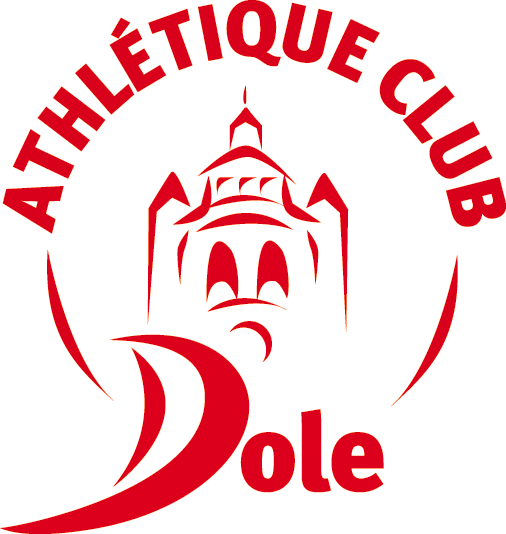 Dole Athlétique Club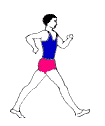 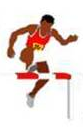 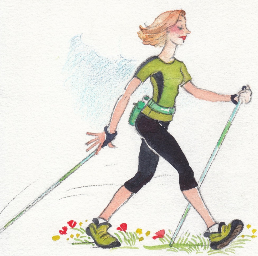 Club FFA labellisé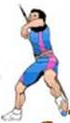 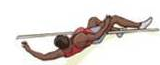 Règlement  2016 / 2017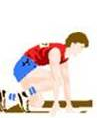 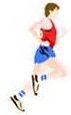 www.dole-ac.fr